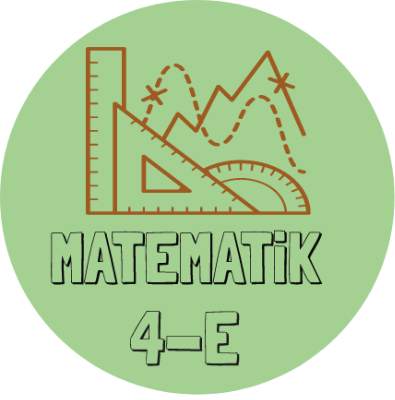 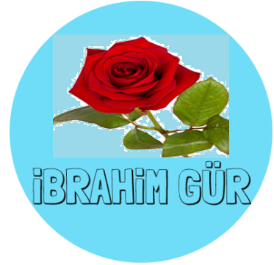 1- Aşağıdaki sayıların sayı değerlerni ve basamak değerlerini istenilen bölümde gösteriniz.2- Aşağıda verilen altı basamaklı sayıların okunuşlarını karşısına yazınız.3- Aşağıda okunuşlar verilen altı basamaklı sayıları rakamla karşısına yazınız.……………… = Yedi yüz altmış iki bin beş yüz on dokuz……………… = Dört yüz yedi bin sekiz yüz elli dört……………… = Yüz yirmi bin beş……………… = Dokuz yüz on beş bin on beş……………… = Sekiz yüz seksen dört bin dokuz yüz otuz altı……………… = Beşyüz beş bin Dört yüz doksan bir4- Aşağıda  verilen sayıları en yakın onluğa ve yüzlüğe yuvarlayınız.5- Aşağıda verilen altı basamaklı sayıyı basamak tablosunda gösteriniz.6- Aşağıda verilen sayıları çözümleyiniz. 7- Aşağıda verilen sayıları sembol kullanarak karşılaştırınız.https://www.HangiSoru.com 10367Sayı DeğeriSayı DeğeriSayı DeğeriBasamak DeğeriBasamak DeğeriBasamak DeğeriBasamak DeğeriBasamak Değeri     ….…..….…..X…………………..=………..      ….…..….…..X…………………..=………..      ….…..….…..X…………………..=………..      ….…..….…..X…………………..=………..      ….…..….…..X…………………..=………...       ….…...….…..X…………………..=…………309581587269561315509590531085237438ONLUKONLUKONLUKONLUKONLUKONLUKYÜZLÜKYÜZLÜKYÜZLÜKYÜZLÜKYÜZLÜKYÜZLÜKONLUKONLUKONLUKONLUKONLUKONLUKONLUKYÜZLÜKYÜZLÜKYÜZLÜKYÜZLÜKYÜZLÜKYÜZLÜKYÜZLÜK186074255171244427681948184356108584952721193106180698Bölük AdlarıBinler BölüğüBinler BölüğüBinler BölüğüBirler BölüğüBirler BölüğüBirler BölüğüBasamak 
AdlarıYüz
Binler
BasamağıOn
Binler
BasamağıBinler
BasamağıYüzler
BasamağıOnlar 
BasamağıBirler 
BasamağıSayı….     …..    ….     ….    ….    ….….     …..    ….     ….    ….    ….….     …..    ….     ….    ….    ….….     …..    ….     ….    ….    ….….     …..    ….     ….    ….    ….….     …..    ….     ….    ….    ….Rakamların 
Basamak
DeğeriSayının 
Okunuşu6694393867507328013649757334252935805966442398536642363107419038982850473447883235233188964012050667559369750284589374399198519351172410305703727644336747368248593660206656114407812728676360435547988785809337769375591151